         Marseille le 31 Mai 2021-05-31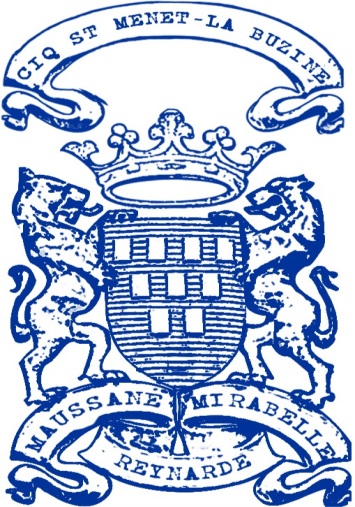 COMPTE-RENDU CONSEIL D’ADMINISTRATION  28 MAI 2021Les 15 membres élus sont présents.Le président présente les deux nouveaux élus :Albert Lapoirie et Claude Dupont.Il est procédé à l’élection des membres du bureau :Président :Jean-Claude FieldsVice-présidents :Claude Dupont,Marie-Rose Barthélémy ;Bernard Cayol ;Alain Ober ;Raymond Garozzo.Trésorière :Joëlle Chickly.Tous élus à l’unanimité.On réalise ensuite les attributions de diverses délégations de taches (voir liste ci-jointe à compléter).Le président rappelle les actions réalisées pendant la période écoulée :-travail de longue haleine chemin du mouton ;-traverse de la Buzine :conteneurs,arbres ;stationnement-La Buzine :panneaux….-bus 51 :avant fin juin-gens du voyage –problèmes de vitesse excessive-parcours santé-jardins publics-rond-point Alberto…. -Dates des prochaines réunions :  Bureau à 10 H: 01/06 ;07/09 ;05/10 ;02/11 ;07/12.  CA à 18 H : 22/06 ;28/09 ;16/11 ;04/01.-Questions diverses : Madame Giraud Hérault est venue nous présenter brièvement l’IME Les Figuiers (UNAPEI) et demande une rencontre  en vue d’un éventuel partenariat. Monsieur Bruno TARGHETTA est élu membre donneur pour son investissement et tous les services rendus au CIQ.Le PrésidentJean-Claude Fields